جناب آقای دکتر امین لو
مشاور محترم وزیر و دبیر مجامع، شوراها و  هیات امناءبا سلام          احتراماً، عطف به نامه شماره ۱۰۵/۲۵۳/د مورخ ۱۳۹۷/۶/۶ در خصوص نامه شماره ۱۱۰۶۱ مورخ ۱۳۹۷/۲/۸ رییس جمهور محترم موضوع" قانون حمایت از حقوق معلولان" که در راستای اصل بیست و سوم قانون اساسی جمهوری اسلامی ایران ابلاغ گردیده است جهت اجرا در دانشگاههای علوم پزشکی و خدمات بهداشتی درمانی کشور ایفاد               می گردد . خواهشمند است دستور فرمائید متن زیر در دستور کار مشترک آتی هیأت امناء دانشگاهها و دانشکده های علوم پزشکی قرار گیرد .متن مصوبهقانون حمایت از حقوق معلولان به شماره ۱۱۰۶۱ مورخ ۱۳۹۷/۲/۸ جهت  اقدام مورد تصویب قرار گرفت .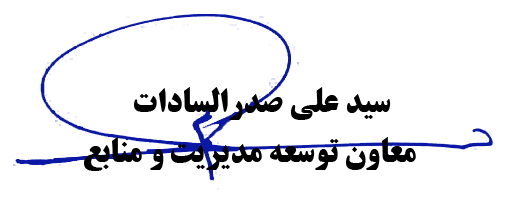 